LEMBARHASIL PENILAIAN SEJAWAT SEBIDANG ATAU PEER REVIEWKARYA ILMIAH : JURNAL ILMIAH*Judul Karya Ilmiah (Artikel)	: “THE INFLUENCE OF OFFICERS PROFESSIONALISM TOWARDS THE QUALITY OF SERVICE OF THE CONTRUCTION PERMIT AT ONE STOP SERVICE UNIT IN THE ADMINISTRATIVE CITY OF CENTRAL JAKARTA AT THE PROVINCE OF JAKARTA”.Jumlah Penulis			: 1 Orang Status Pengusul 		              : Penulis pertama / penulis ke………../ penulis korespondensasi**Penulis Jurnal Ilmiah 		: - Dr. Amalia Syauket, S.H., M.Si.,Identitas Jurnal Ilmiah             : a. Nama Jurnal        : Global Journal of Political Science and Administration             
   b.   ISSN		        : 2054-6335  c. Volume, nomor, bulan, tahun:Vol. 3, No. 2, April 2015  d.Penerbit		: Europan – American Journals  e.DOI Artikel (jika ada)	:  -    f. Alamat Web Jurnal	: https://www.eajournals.org/    g. Terindeks di 	: DOAJ, Ulrich Web, Open J-Gate, New Jour, ERCTD, Proquest, Serials Solutions, Index Copernicus, Scirus, Journal Seek, University Digital Library.Hasil Penilaian Peer Review :Jakarta, 9 Oktober 2020Reviewer  I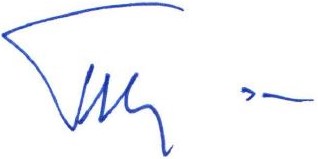 Prof. Dr. M. S. Tumanggor, S.H., M.Si., CTA.NIP. 011912090Jabatan Akademik 	: Profesor/Guru BesarUnit Kerja	: Fakultas Hukum Universitas Bhayangkara Jakarta RayaLEMBAR HASIL PENILAIAN SEJAWAT SEBIDANG ATAU PEER REVIEWKARYA ILMIAH : JURNAL ILMIAH*Judul Karya Ilmiah (Artikel)	: “THE INFLUENCE OF OFFICERS PROFESSIONALISM TOWARDS THE QUALITY OF SERVICE OF THE CONTRUCTION PERMIT AT ONE STOP SERVICE UNIT IN THE ADMINISTRATIVE CITY OF CENTRAL JAKARTA AT THE PROVINCE OF JAKARTA”.Jumlah Penulis			: 1 Orang Status Pengusul 		                : Penulis pertama / penulis ke………../ penulis korespondensasi**Penulis Jurnal Ilmiah 		: - Dr. Amalia Syauket, S.H., M.Si.,Identitas Jurnal Ilmiah             : a. Nama Jurnal        : Global Journal of Political Science and Administration        
            b.ISSN		         : 2054-6335  c. Volume, nomor, bulan, tahun:Vol. 3, No. 2, April 2015  d.Penerbit		: Europan – American Journals  e.DOI Artikel (jika ada)	:  -    f. Alamat Web Jurnal	: https://www.eajournals.org/    g. Terindeks di 	: DOAJ, Ulrich Web, Open J-Gate, New Jour, ERCTD, Proquest, Serials Solutions, Index Copernicus, Scirus, Journal Seek, University Digital Library.Hasil Penilaian Peer Review :Jakarta, 9 Oktober  2020Reviewer  II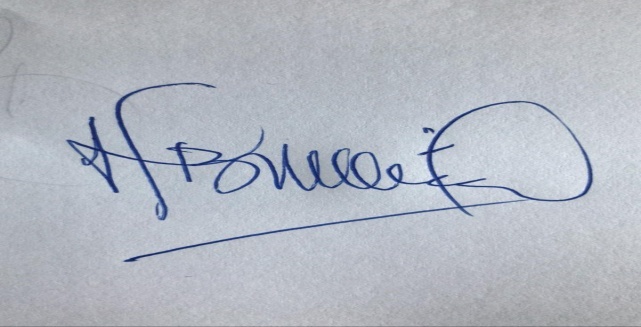 Dr. Hotma P. Sibuea, S.H., M.H.NIP. 011904085Jabatan Akademik 	: Lektor KepalaUnit Kerja	: Fakultas Hukum Universitas Bhayangkara Jakarta RayaKomponen Yang DinilaiKomponen Yang DinilaiNilai Maksimal Jurnal IlmiahNilai Maksimal Jurnal IlmiahNilai Maksimal Jurnal IlmiahNilai Maksimal Jurnal IlmiahNilai Maksimal Jurnal IlmiahNilai Akhir Yang DiperolehKomponen Yang DinilaiKomponen Yang DinilaiInternasional BereputasiInternationalNasional TerakreditasiNasional Tidak TerakreditasiNasional Terindeks DOAJ, dllNilai Akhir Yang DiperolehKelengkapan dan Kesesuaian unsur isi jurnal (10%)Kelengkapan dan Kesesuaian unsur isi jurnal (10%)88Ruang lingkup dan kedalaman pembahasan (30%)Ruang lingkup dan kedalaman pembahasan (30%)1211Kecukupan dan kemutakhiran data/informasi dan metodologi (30%)Kecukupan dan kemutakhiran data/informasi dan metodologi (30%)1212Kelengkapan unsur dan kualitas penerbit (30%)Kelengkapan unsur dan kualitas penerbit (30%)88Total = (100%)Total = (100%)4038Kontribusi Pengusul (Penulis Tunggal)Kontribusi Pengusul (Penulis Tunggal)38Catatan Peer ReviewTentang kelengkapan dan kesesuian unsur : Sistematika sudah sesuai dengan ketentuan, ada benang merah antara judul dengan isi paper.Tentang ruang lingkup dan kedalaman pembahasan : Paper sesuai dengan bidang ilmu penulis, Pembahasan telah dilakukan dengan rujukan referensi sekunder yang cukup memadai, Ruang lingkup dan kedalaman pembahasan sudah baik, sesuai dengan tujuan dan permasalahan penelitian.Tentang kecukupan dan kemutakhiran data serta metodologi : Pustaka sebagian besar adalah pustaka sekunder, Terdapat unsur novelty dalam paper ini, Pemilihan metodologi sudah sesuai dengan data yang terhimpun dan untuk menjawab masalah penelitian.Tentang kelengkapan unsur kualitas penerbit : Ini merupakan Jurnal Internasional bereputasi, Aspek-aspek penertbitan lengkap, mulai dari ISSN, editorial, dsb, terdapat url jurnal yang ditelusur.Indikasi Plagiasi : Hasil cek plagiasi dengan Turnitin menunjukkan angka kemiripan 11% sehingga tidak terdapat indikasi plagiat pada artikel lain.6. Kesesuaian bidang ilmu : Baik paper maupun outlet publikasi sesuai dengan bidang ilmu penulis.Tentang kelengkapan dan kesesuian unsur : Sistematika sudah sesuai dengan ketentuan, ada benang merah antara judul dengan isi paper.Tentang ruang lingkup dan kedalaman pembahasan : Paper sesuai dengan bidang ilmu penulis, Pembahasan telah dilakukan dengan rujukan referensi sekunder yang cukup memadai, Ruang lingkup dan kedalaman pembahasan sudah baik, sesuai dengan tujuan dan permasalahan penelitian.Tentang kecukupan dan kemutakhiran data serta metodologi : Pustaka sebagian besar adalah pustaka sekunder, Terdapat unsur novelty dalam paper ini, Pemilihan metodologi sudah sesuai dengan data yang terhimpun dan untuk menjawab masalah penelitian.Tentang kelengkapan unsur kualitas penerbit : Ini merupakan Jurnal Internasional bereputasi, Aspek-aspek penertbitan lengkap, mulai dari ISSN, editorial, dsb, terdapat url jurnal yang ditelusur.Indikasi Plagiasi : Hasil cek plagiasi dengan Turnitin menunjukkan angka kemiripan 11% sehingga tidak terdapat indikasi plagiat pada artikel lain.6. Kesesuaian bidang ilmu : Baik paper maupun outlet publikasi sesuai dengan bidang ilmu penulis.Tentang kelengkapan dan kesesuian unsur : Sistematika sudah sesuai dengan ketentuan, ada benang merah antara judul dengan isi paper.Tentang ruang lingkup dan kedalaman pembahasan : Paper sesuai dengan bidang ilmu penulis, Pembahasan telah dilakukan dengan rujukan referensi sekunder yang cukup memadai, Ruang lingkup dan kedalaman pembahasan sudah baik, sesuai dengan tujuan dan permasalahan penelitian.Tentang kecukupan dan kemutakhiran data serta metodologi : Pustaka sebagian besar adalah pustaka sekunder, Terdapat unsur novelty dalam paper ini, Pemilihan metodologi sudah sesuai dengan data yang terhimpun dan untuk menjawab masalah penelitian.Tentang kelengkapan unsur kualitas penerbit : Ini merupakan Jurnal Internasional bereputasi, Aspek-aspek penertbitan lengkap, mulai dari ISSN, editorial, dsb, terdapat url jurnal yang ditelusur.Indikasi Plagiasi : Hasil cek plagiasi dengan Turnitin menunjukkan angka kemiripan 11% sehingga tidak terdapat indikasi plagiat pada artikel lain.6. Kesesuaian bidang ilmu : Baik paper maupun outlet publikasi sesuai dengan bidang ilmu penulis.Tentang kelengkapan dan kesesuian unsur : Sistematika sudah sesuai dengan ketentuan, ada benang merah antara judul dengan isi paper.Tentang ruang lingkup dan kedalaman pembahasan : Paper sesuai dengan bidang ilmu penulis, Pembahasan telah dilakukan dengan rujukan referensi sekunder yang cukup memadai, Ruang lingkup dan kedalaman pembahasan sudah baik, sesuai dengan tujuan dan permasalahan penelitian.Tentang kecukupan dan kemutakhiran data serta metodologi : Pustaka sebagian besar adalah pustaka sekunder, Terdapat unsur novelty dalam paper ini, Pemilihan metodologi sudah sesuai dengan data yang terhimpun dan untuk menjawab masalah penelitian.Tentang kelengkapan unsur kualitas penerbit : Ini merupakan Jurnal Internasional bereputasi, Aspek-aspek penertbitan lengkap, mulai dari ISSN, editorial, dsb, terdapat url jurnal yang ditelusur.Indikasi Plagiasi : Hasil cek plagiasi dengan Turnitin menunjukkan angka kemiripan 11% sehingga tidak terdapat indikasi plagiat pada artikel lain.6. Kesesuaian bidang ilmu : Baik paper maupun outlet publikasi sesuai dengan bidang ilmu penulis.Tentang kelengkapan dan kesesuian unsur : Sistematika sudah sesuai dengan ketentuan, ada benang merah antara judul dengan isi paper.Tentang ruang lingkup dan kedalaman pembahasan : Paper sesuai dengan bidang ilmu penulis, Pembahasan telah dilakukan dengan rujukan referensi sekunder yang cukup memadai, Ruang lingkup dan kedalaman pembahasan sudah baik, sesuai dengan tujuan dan permasalahan penelitian.Tentang kecukupan dan kemutakhiran data serta metodologi : Pustaka sebagian besar adalah pustaka sekunder, Terdapat unsur novelty dalam paper ini, Pemilihan metodologi sudah sesuai dengan data yang terhimpun dan untuk menjawab masalah penelitian.Tentang kelengkapan unsur kualitas penerbit : Ini merupakan Jurnal Internasional bereputasi, Aspek-aspek penertbitan lengkap, mulai dari ISSN, editorial, dsb, terdapat url jurnal yang ditelusur.Indikasi Plagiasi : Hasil cek plagiasi dengan Turnitin menunjukkan angka kemiripan 11% sehingga tidak terdapat indikasi plagiat pada artikel lain.6. Kesesuaian bidang ilmu : Baik paper maupun outlet publikasi sesuai dengan bidang ilmu penulis.Tentang kelengkapan dan kesesuian unsur : Sistematika sudah sesuai dengan ketentuan, ada benang merah antara judul dengan isi paper.Tentang ruang lingkup dan kedalaman pembahasan : Paper sesuai dengan bidang ilmu penulis, Pembahasan telah dilakukan dengan rujukan referensi sekunder yang cukup memadai, Ruang lingkup dan kedalaman pembahasan sudah baik, sesuai dengan tujuan dan permasalahan penelitian.Tentang kecukupan dan kemutakhiran data serta metodologi : Pustaka sebagian besar adalah pustaka sekunder, Terdapat unsur novelty dalam paper ini, Pemilihan metodologi sudah sesuai dengan data yang terhimpun dan untuk menjawab masalah penelitian.Tentang kelengkapan unsur kualitas penerbit : Ini merupakan Jurnal Internasional bereputasi, Aspek-aspek penertbitan lengkap, mulai dari ISSN, editorial, dsb, terdapat url jurnal yang ditelusur.Indikasi Plagiasi : Hasil cek plagiasi dengan Turnitin menunjukkan angka kemiripan 11% sehingga tidak terdapat indikasi plagiat pada artikel lain.6. Kesesuaian bidang ilmu : Baik paper maupun outlet publikasi sesuai dengan bidang ilmu penulis.Tentang kelengkapan dan kesesuian unsur : Sistematika sudah sesuai dengan ketentuan, ada benang merah antara judul dengan isi paper.Tentang ruang lingkup dan kedalaman pembahasan : Paper sesuai dengan bidang ilmu penulis, Pembahasan telah dilakukan dengan rujukan referensi sekunder yang cukup memadai, Ruang lingkup dan kedalaman pembahasan sudah baik, sesuai dengan tujuan dan permasalahan penelitian.Tentang kecukupan dan kemutakhiran data serta metodologi : Pustaka sebagian besar adalah pustaka sekunder, Terdapat unsur novelty dalam paper ini, Pemilihan metodologi sudah sesuai dengan data yang terhimpun dan untuk menjawab masalah penelitian.Tentang kelengkapan unsur kualitas penerbit : Ini merupakan Jurnal Internasional bereputasi, Aspek-aspek penertbitan lengkap, mulai dari ISSN, editorial, dsb, terdapat url jurnal yang ditelusur.Indikasi Plagiasi : Hasil cek plagiasi dengan Turnitin menunjukkan angka kemiripan 11% sehingga tidak terdapat indikasi plagiat pada artikel lain.6. Kesesuaian bidang ilmu : Baik paper maupun outlet publikasi sesuai dengan bidang ilmu penulis.Komponen Yang DinilaiKomponen Yang DinilaiNilai Maksimal Jurnal IlmiahNilai Maksimal Jurnal IlmiahNilai Maksimal Jurnal IlmiahNilai Maksimal Jurnal IlmiahNilai Maksimal Jurnal IlmiahNilai Akhir Yang DiperolehKomponen Yang DinilaiKomponen Yang DinilaiInternasional BereputasiInternationalNasional TerakreditasiNasional Tidak TerakreditasiNasional Terindeks DOAJ, dllNilai Akhir Yang DiperolehKelengkapan dan Kesesuaian unsur isi jurnal (10%)Kelengkapan dan Kesesuaian unsur isi jurnal (10%)88Ruang lingkup dan kedalaman pembahasan (30%)Ruang lingkup dan kedalaman pembahasan (30%)1212Kecukupan dan kemutakhiran data/informasi dan metodologi (30%)Kecukupan dan kemutakhiran data/informasi dan metodologi (30%)1212Kelengkapan unsur dan kualitas penerbit (30%)Kelengkapan unsur dan kualitas penerbit (30%)87Total = (100%)Total = (100%)4039Kontribusi Pengusul (Penulis Tunggal)Kontribusi Pengusul (Penulis Tunggal)39Catatan Peer ReviewTentang kelengkapan dan kesesuian unsur : Sistematika tlah sesuai, Ada benang merah antara judul dengan isi paper.Tentang ruang lingkup dan kedalaman pembahasan : Paper sesuai dengan bidang ilmu penulis, Pembahasan telah dilakukan dengan rujukan referensi sekunder yang cukup memadai, Ruang lingkup dan kedalaman pembahasan sudah baik, sesuai dengan tujuan dan permasalahan penelitian.Tentang kecukupan dan kemutakhiran data serta metodologi : Pustaka sebagian besar adalah pustaka sekunder, Terdapat unsur novelty dalam paper ini, Pemilihan metodologi sudah sesuai dengan data yang terhimpun dan untuk menjawab masalah penelitian.Tentang kelengkapan unsur kualitas penerbit : Ini merupakan Jurnal Internasional Bereputasi, Aspek-aspek penerbitan lengkap, mulai dari ISSN, editorial, dsb, terdapat url jurnal yang ditelusuri.Indikasi Plagiasi : Hasil cek plagiasi dengan Turnitin menunjukkan angka kemiripan 11% sehingga tidak terdapat indikasi plagiat pada artikel lain.Kesesuaian bidang ilmu : Baik paper maupun outlet publikasi sesuai dengan bidang ilmu penulis.Tentang kelengkapan dan kesesuian unsur : Sistematika tlah sesuai, Ada benang merah antara judul dengan isi paper.Tentang ruang lingkup dan kedalaman pembahasan : Paper sesuai dengan bidang ilmu penulis, Pembahasan telah dilakukan dengan rujukan referensi sekunder yang cukup memadai, Ruang lingkup dan kedalaman pembahasan sudah baik, sesuai dengan tujuan dan permasalahan penelitian.Tentang kecukupan dan kemutakhiran data serta metodologi : Pustaka sebagian besar adalah pustaka sekunder, Terdapat unsur novelty dalam paper ini, Pemilihan metodologi sudah sesuai dengan data yang terhimpun dan untuk menjawab masalah penelitian.Tentang kelengkapan unsur kualitas penerbit : Ini merupakan Jurnal Internasional Bereputasi, Aspek-aspek penerbitan lengkap, mulai dari ISSN, editorial, dsb, terdapat url jurnal yang ditelusuri.Indikasi Plagiasi : Hasil cek plagiasi dengan Turnitin menunjukkan angka kemiripan 11% sehingga tidak terdapat indikasi plagiat pada artikel lain.Kesesuaian bidang ilmu : Baik paper maupun outlet publikasi sesuai dengan bidang ilmu penulis.Tentang kelengkapan dan kesesuian unsur : Sistematika tlah sesuai, Ada benang merah antara judul dengan isi paper.Tentang ruang lingkup dan kedalaman pembahasan : Paper sesuai dengan bidang ilmu penulis, Pembahasan telah dilakukan dengan rujukan referensi sekunder yang cukup memadai, Ruang lingkup dan kedalaman pembahasan sudah baik, sesuai dengan tujuan dan permasalahan penelitian.Tentang kecukupan dan kemutakhiran data serta metodologi : Pustaka sebagian besar adalah pustaka sekunder, Terdapat unsur novelty dalam paper ini, Pemilihan metodologi sudah sesuai dengan data yang terhimpun dan untuk menjawab masalah penelitian.Tentang kelengkapan unsur kualitas penerbit : Ini merupakan Jurnal Internasional Bereputasi, Aspek-aspek penerbitan lengkap, mulai dari ISSN, editorial, dsb, terdapat url jurnal yang ditelusuri.Indikasi Plagiasi : Hasil cek plagiasi dengan Turnitin menunjukkan angka kemiripan 11% sehingga tidak terdapat indikasi plagiat pada artikel lain.Kesesuaian bidang ilmu : Baik paper maupun outlet publikasi sesuai dengan bidang ilmu penulis.Tentang kelengkapan dan kesesuian unsur : Sistematika tlah sesuai, Ada benang merah antara judul dengan isi paper.Tentang ruang lingkup dan kedalaman pembahasan : Paper sesuai dengan bidang ilmu penulis, Pembahasan telah dilakukan dengan rujukan referensi sekunder yang cukup memadai, Ruang lingkup dan kedalaman pembahasan sudah baik, sesuai dengan tujuan dan permasalahan penelitian.Tentang kecukupan dan kemutakhiran data serta metodologi : Pustaka sebagian besar adalah pustaka sekunder, Terdapat unsur novelty dalam paper ini, Pemilihan metodologi sudah sesuai dengan data yang terhimpun dan untuk menjawab masalah penelitian.Tentang kelengkapan unsur kualitas penerbit : Ini merupakan Jurnal Internasional Bereputasi, Aspek-aspek penerbitan lengkap, mulai dari ISSN, editorial, dsb, terdapat url jurnal yang ditelusuri.Indikasi Plagiasi : Hasil cek plagiasi dengan Turnitin menunjukkan angka kemiripan 11% sehingga tidak terdapat indikasi plagiat pada artikel lain.Kesesuaian bidang ilmu : Baik paper maupun outlet publikasi sesuai dengan bidang ilmu penulis.Tentang kelengkapan dan kesesuian unsur : Sistematika tlah sesuai, Ada benang merah antara judul dengan isi paper.Tentang ruang lingkup dan kedalaman pembahasan : Paper sesuai dengan bidang ilmu penulis, Pembahasan telah dilakukan dengan rujukan referensi sekunder yang cukup memadai, Ruang lingkup dan kedalaman pembahasan sudah baik, sesuai dengan tujuan dan permasalahan penelitian.Tentang kecukupan dan kemutakhiran data serta metodologi : Pustaka sebagian besar adalah pustaka sekunder, Terdapat unsur novelty dalam paper ini, Pemilihan metodologi sudah sesuai dengan data yang terhimpun dan untuk menjawab masalah penelitian.Tentang kelengkapan unsur kualitas penerbit : Ini merupakan Jurnal Internasional Bereputasi, Aspek-aspek penerbitan lengkap, mulai dari ISSN, editorial, dsb, terdapat url jurnal yang ditelusuri.Indikasi Plagiasi : Hasil cek plagiasi dengan Turnitin menunjukkan angka kemiripan 11% sehingga tidak terdapat indikasi plagiat pada artikel lain.Kesesuaian bidang ilmu : Baik paper maupun outlet publikasi sesuai dengan bidang ilmu penulis.Tentang kelengkapan dan kesesuian unsur : Sistematika tlah sesuai, Ada benang merah antara judul dengan isi paper.Tentang ruang lingkup dan kedalaman pembahasan : Paper sesuai dengan bidang ilmu penulis, Pembahasan telah dilakukan dengan rujukan referensi sekunder yang cukup memadai, Ruang lingkup dan kedalaman pembahasan sudah baik, sesuai dengan tujuan dan permasalahan penelitian.Tentang kecukupan dan kemutakhiran data serta metodologi : Pustaka sebagian besar adalah pustaka sekunder, Terdapat unsur novelty dalam paper ini, Pemilihan metodologi sudah sesuai dengan data yang terhimpun dan untuk menjawab masalah penelitian.Tentang kelengkapan unsur kualitas penerbit : Ini merupakan Jurnal Internasional Bereputasi, Aspek-aspek penerbitan lengkap, mulai dari ISSN, editorial, dsb, terdapat url jurnal yang ditelusuri.Indikasi Plagiasi : Hasil cek plagiasi dengan Turnitin menunjukkan angka kemiripan 11% sehingga tidak terdapat indikasi plagiat pada artikel lain.Kesesuaian bidang ilmu : Baik paper maupun outlet publikasi sesuai dengan bidang ilmu penulis.Tentang kelengkapan dan kesesuian unsur : Sistematika tlah sesuai, Ada benang merah antara judul dengan isi paper.Tentang ruang lingkup dan kedalaman pembahasan : Paper sesuai dengan bidang ilmu penulis, Pembahasan telah dilakukan dengan rujukan referensi sekunder yang cukup memadai, Ruang lingkup dan kedalaman pembahasan sudah baik, sesuai dengan tujuan dan permasalahan penelitian.Tentang kecukupan dan kemutakhiran data serta metodologi : Pustaka sebagian besar adalah pustaka sekunder, Terdapat unsur novelty dalam paper ini, Pemilihan metodologi sudah sesuai dengan data yang terhimpun dan untuk menjawab masalah penelitian.Tentang kelengkapan unsur kualitas penerbit : Ini merupakan Jurnal Internasional Bereputasi, Aspek-aspek penerbitan lengkap, mulai dari ISSN, editorial, dsb, terdapat url jurnal yang ditelusuri.Indikasi Plagiasi : Hasil cek plagiasi dengan Turnitin menunjukkan angka kemiripan 11% sehingga tidak terdapat indikasi plagiat pada artikel lain.Kesesuaian bidang ilmu : Baik paper maupun outlet publikasi sesuai dengan bidang ilmu penulis.